Thoracic Surgery Inpatient Referral Form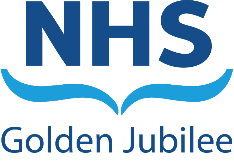 Patient NameReferring DoctorReferring DoctorCHI Contact details of Referring DoctorContact details of Referring DoctorHospital & Ward Referring ConsultantReferring ConsultantBackground / Clinical Problem / Co-MorbiditiesBackground / Clinical Problem / Co-MorbiditiesBackground / Clinical Problem / Co-Morbidities Advice Given by Thoracic Service Advice Given by Thoracic Service Advice Given by Thoracic ServiceConsultant Thoracic Surgeon               Consultant Thoracic Surgeon               Consultant Thoracic Surgeon               Cardiothoracic RegistrarCardiothoracic RegistrarCardiothoracic RegistrarDate  